О внесении изменений в подпункт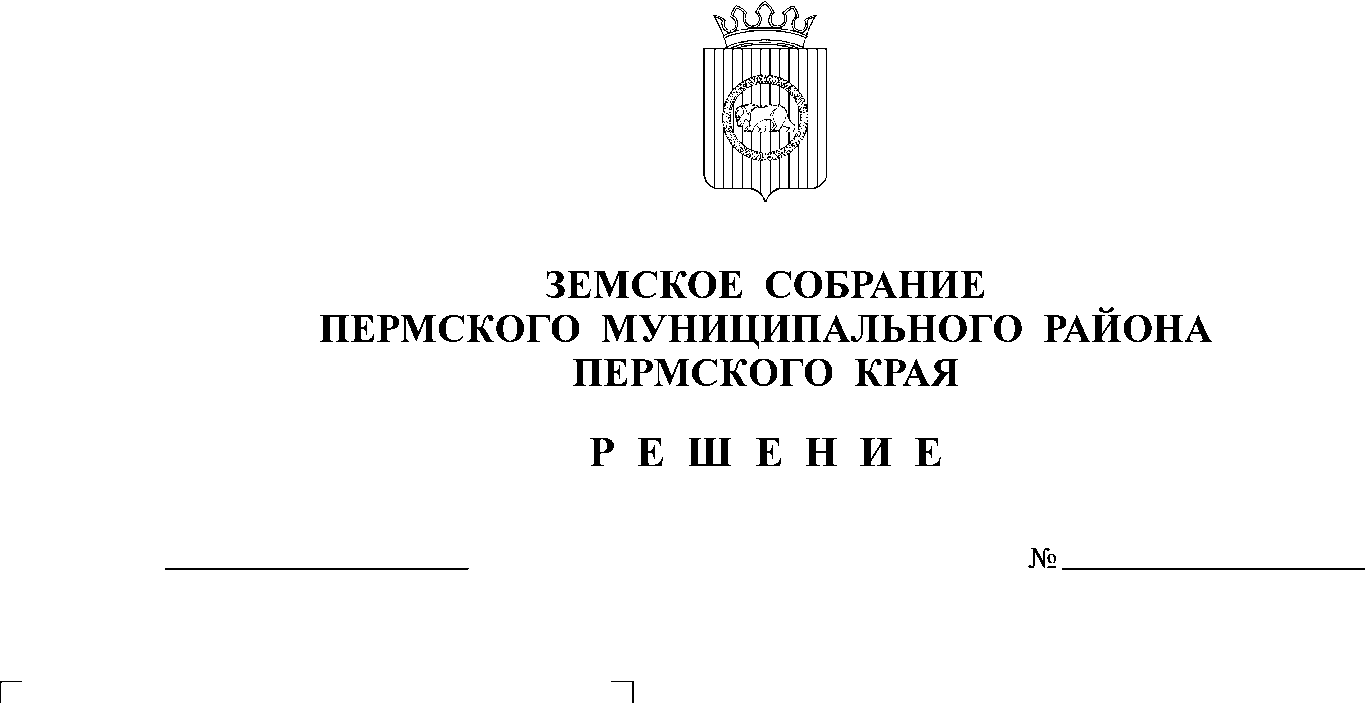 2.1.10 пункта 2.1. раздела II Порядкапредоставления субсидий из бюджетаПермского муниципального районабюджетам сельских поселенийПермского муниципального района вцелях софинансирования расходныхобязательств, возникающих привыполнении полномочий органовместного самоуправления сельскихпоселений по решению вопросовместного значения, утвержденногорешением Земского СобранияПермского муниципального района от 26.12.2019 № 20В соответствии со статьями 142, 142.3. Бюджетного кодекса Российской Федерации, статьей 22.1. Закона Пермского края от 12.10.2007 № 111-ПК «О бюджетном процессе в Пермском крае», статьей 25 Устава Пермского муниципального района, частями 18, 18-1 раздела IV Положения о бюджетном процессе в Пермском муниципальном районе, утвержденного решением Земского Собрания Пермском муниципального района от 26.09.2013 № 376,Земское Собрание РЕШАЕТ:1. Внести в подпункт 2.1.10 пункта 2.1. раздела II Порядка предоставления субсидий из бюджета Пермского муниципального района бюджетам сельских поселений Пермского муниципального района в целях софинансирования расходных обязательств, возникающих при выполнении полномочий органов местного самоуправления сельских поселений по решению вопросов местного значения, утвержденного решением Земского Собрания Пермского муниципального района от 26.12.2019 № 20 (в ред. от 21.05.2020 № 50, от 27.08.2020 № 67, от 22.10.2020 № 80, от 25.02.2021 № 110, от 27.05.2021 № 137, от 26.08.2021 № 155) следующие изменения:слова «из бюджета Пермского муниципального района» исключить.2. Настоящее решение вступает в силу со дня его официального опубликования в бюллетене муниципального образования «Пермский муниципальный район» и распространяется на правоотношения, возникшие с 01 октября 2021 года.Глава муниципального района	В.Ю. ЦветовПредседатель Земского Собрания	Д.В. Гордиенко